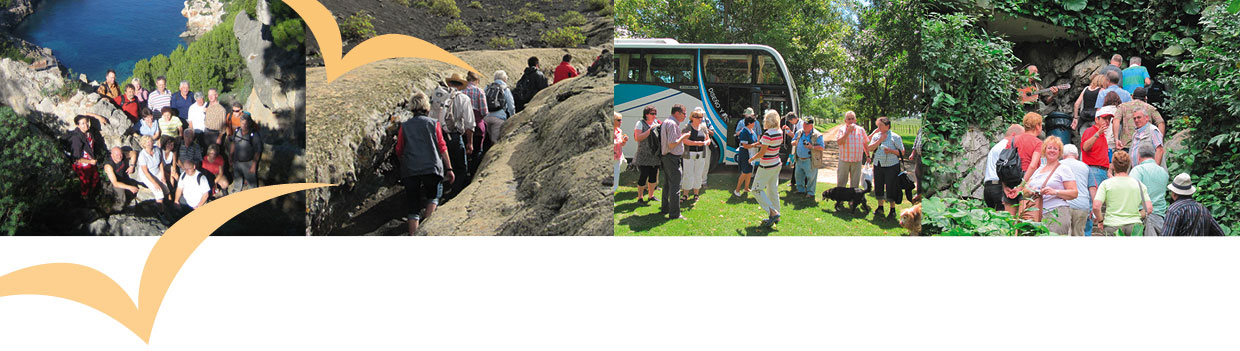 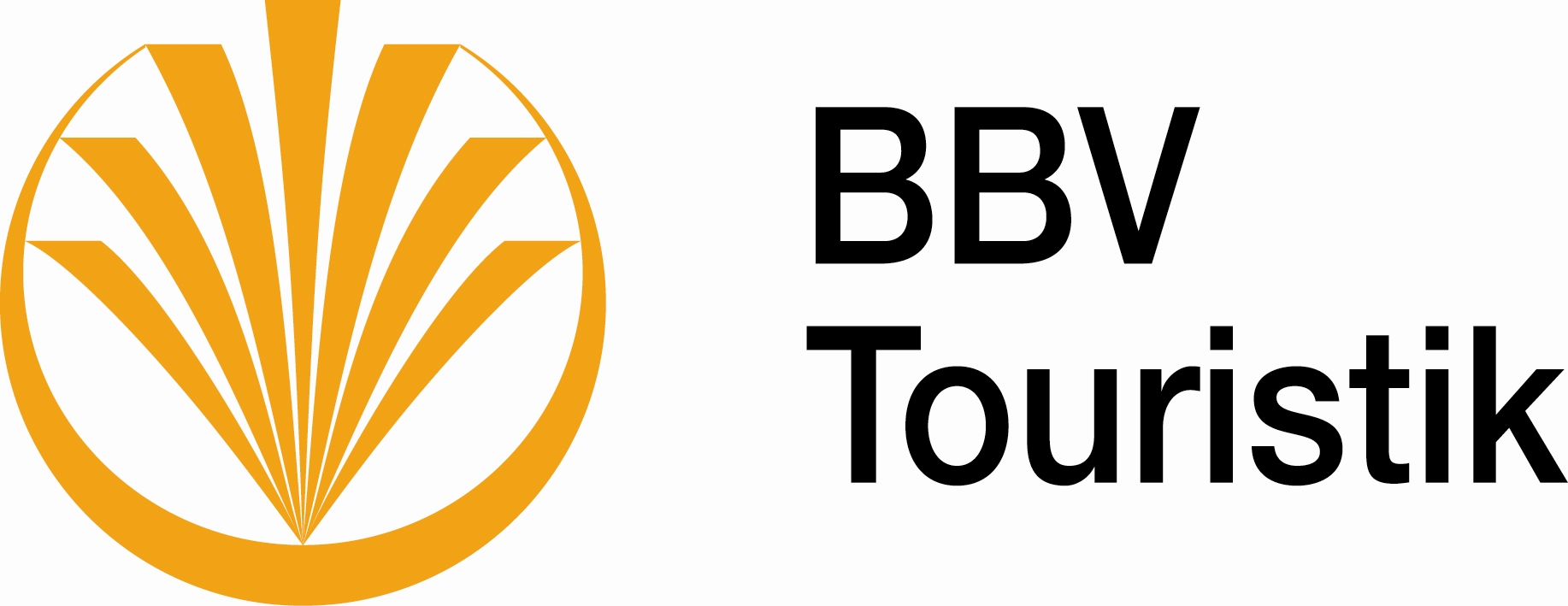 Tageslehrfahrten nach Wertheim am MainUnsere diesjährigen Lehrfahrten führen in die mittelalterliche Stadt Wertheim am Main. Entdecken Sie die Altstadt und tauchen Sie tief in die Geschichte des romantischen Städtchens ein. Erweitern Sie Ihr Wissen rund um die Herstellung der Produkte bei einer Betriebserkundung der Firma Alfi-Isoliergefäße und erfahren Sie bei einer Führung in der Wallfahrtskirche „Maria im grünen Tal“ in Retzbach alles über die Bedeutung der Wallfahrt und die Geschichte der Wallfahrtskirche.Morgens Anreise je nach Abfahrtsort ab ca. 08:00 Uhr10:00 Uhr  	Führung Alfi Isoliergefäße in Wertheim	 bis		 	Schon seit Jahrzehnten überzeugen Produkte der Fa. Alfi die Verbraucher durch11:30 Uhr		hochwertige und designorientierte Qualität. 12:00 Uhr	 	Mittagessen 	 bis			Genießen Sie Spezialitäten der fränkischen Küche im Hotel Schwan in Wertheim.13:30 Uhr		Verwendet werden nur saisonale Zutaten aus kontrolliertem regionalem Anbau sowie 							Fleisch von heimischen Weiden und Wäldern.13:30 Uhr		Stadtführung in Wertheim	 bis			Kommen Sie mit auf eine Zeitreise in eine Stadt aus der Geschichte atmet. In eine15:00 Uhr		Stadt, in der Geschichten lebendig werden. In eine Stadt, die Sie beeindrucken wird.15:00 Uhr  	Zur freien Verfügung   bis        		Entdecken Sie Wertheim auf eigene Faust. Machen Sie einen Bummel durch die  16:30 Uhr		Altstadt oder fahren Sie mit der GeckoBahn (5,-€) hinauf zur Burg und genießen Sie 		einen	unbeschreiblichen Blick über die Stadt und dazu eine gute Tasse Kaffee. 17:00 Uhr		Führung/Vortrag Wallfahrtskirche „Maria im grünen  Tal“ Retzbach 	 bis			Die Wallfahrtskirche ist eine der ältesten Wallfahrtsorte im Bistum Würzburg und hat 17:45 Uhr		auch noch heute eine hohe Bedeutung. Leistungen:                                                               	Fahrt im modernen Wagenhäuser-Reisebus 	Führung bei Alfi Isoliergefäße								Stadtführung in Wertheim										Führung/Vortrag Wallfahrtskirche							Preis pro Person: 29,00 €Das Mittagessen ist selbst zu zahlen.	 Reisebegleitung: Ehrenamt Beförderung: Wagenhäuser Erlebnisreisen	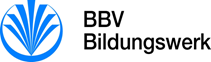  Pädagogische Konzeption: BBV Bildungswerk  